 2022.11.1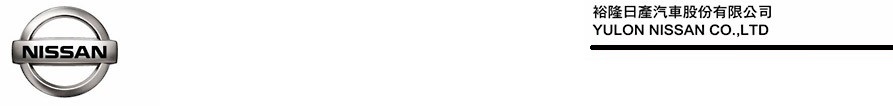 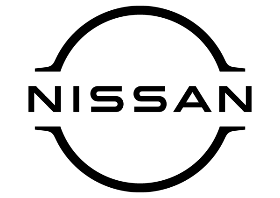 「NISSAN睛彩無限」歲末購車優惠專案限時推出購車即贈日本原裝面板SHARP 60吋液晶顯示器  再享豪禮超展開多重優惠
	時序進入歲末年終，裕隆日產汽車為回饋長期支持NISSAN的廣大消費者，自即日起至11月30日止，限時推出「NISSAN睛彩無限」購車優惠專案，凡於優惠期間內入主NISSAN進口、國產全車系，即可獲得日本原裝面板SHARP 60吋液晶顯示器(型號4T-C60DJ1T，建議售價27,900元)乙台，再享豪禮超展開多重優惠，包含高額分期零利率及燃油車款舊換新5萬元優先領等好禮，國產車款KICKS、ALL NEW SENTRA、X-TRAIL、TIIDA再享68無限里程延長保固等超值禮遇，讓消費者輕鬆入主NISSAN，體驗生活睛彩無限(註1)。入主NISSAN新車  即贈日本原裝面板SHARP 60吋液晶顯示器裕隆日產表示，為與車主共同體驗品味質感生活，精心嚴選優質交車好禮，自即日起至11月30日止，凡購買NISSAN進口、國產全車系，即可獲得日本原裝面板 SHARP 60吋液晶顯示器乙台，讓NISSAN車主與家人歲末年終能在家享受歡聚「睛彩生活」。SHARP 60吋液晶顯示器使用日本原裝面板，以全面屏設計搭配金屬邊框，外觀造型同時展現細膩與大器質感，獨家UV2A技術搭配全新開發X4 Revelation影像處理晶片，提升CPU效能與影像處理速度，同時採用新一代Wide Color技術，並支援Dolby VISION與HDR，結合4K UHD高畫質，讓畫面重現自然逼真的色調與豐富細節，創造出絕佳影音體驗；智慧應用方面，搭載Android TV功能，可使用超過7,000個App，輕鬆接軌世界級娛樂饗宴，並支援杜比環繞音效、DTS X與DTS HD，打造劇院級沉浸式體驗(註2)。安心自駕出遊  在家睛彩無限  再享豪禮超展開	歲末年終之際，廣大消費者已迫不及待規劃連假出遊活動，犒賞一年來的辛勞，裕隆日產感恩推出「NISSAN睛彩無限」購車優惠專案，自即日起至11月30日止，入主NISSAN全車系皆可獲得日本原裝面板 SHARP 60吋液晶顯示器乙台，再享豪禮超展開多重優惠，包含高額分期零利率、燃油車款舊換新5萬元優先領，以及國產車再享68無限里程延長保固等超值優惠禮遇，讓NISSAN車主能夠安心自駕出遊，享受精彩假期，返家時體驗絕佳影音娛樂饗宴，享受睛彩生活。輕鬆入主NISSAN KICKS四大升級全新改款  KICKS UP #再給世界一腳    NISSAN KICKS 於10月6日全新改款上市，透過「外型UP、安全UP、便利UP、動力UP」四大升級，產品總價值提升6萬元(註3)，上市即熱銷，深受消費者肯定。NISSAN KICKS外觀更加潮流有型，全新推出「藍不住」、「黑頂狂藍」兩款新車色(註4) ，讓車主隨心所欲創造自我風格；升級ICC 智慧型全速域定速控制系統，搭載同級唯一PFCW超視距車輛追撞警示系統(註5) ，提供消費者更安心的駕馭體驗；導入EPKB電子駐煞車系統，標配Auto Hold功能，提升都市操駕的便利性；採用全新1.6G 的 HR16DE 高效能引擎，馬力、扭力有感提升10%，提供同級最強的動力表現，並成就與油耗的完美平衡表現(註6)。    裕隆日產感謝車主的支持，儘管新台幣對美金匯率已經由 30 NTD/USD 貶值到 32.5 NTD/USD(美金匯價上漲8.3%)(註7)，同時受晶片、原物料短缺及其它成本上漲等因素影響，仍積極向原廠爭取NISSAN KICKS全新改款車型上市，卓越版建議售價79.9萬元起及旗艦版建議售價83.5萬元起，本月還可搭配「NISSAN睛彩無限」購車優惠專案，輕鬆入主NISSAN KICKS四大升級全新改款，感受KICKS UP #再給世界一腳的獨特魅力。裕隆日產誠摯邀請消費者親臨全國展示中心，體驗NISSAN優質產品與貼心服務，輕鬆入主睛彩品味生活。詳情請參閱NISSAN官網http://www.nissan.com.tw/。註1：本新聞稿所示金額係以新臺幣計價。「NISSAN睛彩無限」購車優惠專案本專案活動期間為自民國(下同)111年11月1日起至111年11月30日止。本專案優惠僅限於官網揭示之活動時間內下訂裕隆日產公司(下稱NISSAN)全車系，並完成領牌程序者，方具備本專案活動優惠資格。大宗批(標)售車、政府機關標案、營業用車、租賃車不適用。符合本專案優惠資格者，於交車時可獲得 SHARP 60吋 Android TV 液晶顯示器 (型號4T-C60DJ1T)兌換憑證乙張。兌換方式：可前往台灣夏普官網進行兌換贈品配送及基本安裝【限台灣本島之拆箱/定位/底座安裝；非基本安裝(如：壁掛或開鑿式施工等) 、外島或徧遠地區或因個人因素造成二次配送，視實際情況額外收費；相關運費、安裝費等收費方式載於台灣夏普官網，依台灣夏普規定進行收費】。請進入台灣夏普官方網站完成登錄，經系統確認後，將顯示驗證成功之視窗及發送E-mail通知，表示已成功兌換SHARP 60吋 Android TV 液晶顯示器，台灣夏普將依此資料由客服人員聯繫安排做為配送安裝依據。兌換期限為112年2月28日止，配送期間為111年11月1日起陸續配送，贈品最晚預計於112年3月31日前配送完畢，實際配送時間依台灣夏普配送規定。兌換憑證逾期兌換視為自動放棄；若未蓋NISSAN經銷公司章、影印變造或偽造、塗改者，視為無效憑證；兌換憑證遺失或毀損至無法辨識經銷公司章程度者，視為作廢恕不補發。贈品以實物為準，恕不接受更換或折抵現金或找零，如遇贈品缺貨時，NISSAN將另行更換等值商品，恕無法指定商品。兌換憑證於台灣夏普登錄之資料，台灣夏普將依個人資料保護法予以保護；兌換憑證不得轉售，如因轉售而生之爭議，一概與NISSAN及台灣夏普無涉。本贈品之相關權利及保固維修相關服務請參考台灣夏普官網，贈品若有任何疑問請逕洽台灣夏普客服專線0809-090-510，NISSAN不負任何贈品瑕疵擔保及保固維護責任。「高額分期0利率」係指分期付款專案，需搭配指定分期專案，各期款項依指定貸款企業之規定，頭期款金額成數將視買賣雙方之交易條件及結果而定，NISSAN各經銷公司及指定貸款企業保有審核及最後核准與否之權利。本專案亦有相關授信條件與結清限制，且不得與其他貸款優惠專案併用。分期付款與現金付款之建議售價相同，但實際交易價格由買賣雙方各自依交易條件內容協商議定之。另各車型所搭配之分期零利率購車優惠方案各不相同，現金優惠購車總價與零利率分期購車總價係有價差。詳細交易條件請洽NISSAN各經銷公司，NISSAN及各經銷公司並保留最後核准與否權利。「5萬元舊換新優先領」係指於本專案活動期間下訂新車並完成領牌且符合貨物稅條例換購新車退還減徵新車貨物稅50,000元資格者，補助與否以政府最終審核為準，相關程序及內容詳見NISSAN官網或洽詢NISSAN展示中心。國產車系(限ALL NEW SENTRA、KICKS、X-TRAIL、TIIDA車系始得享有)加贈 68 無限延長保固：限於活動期間內下訂且完成新車領牌者，公司車(限指定駕駛)、大宗批(標)售、租賃車、營業車、政府機關及台灣本島以外地區不適用。68無限延長保固係指6大系統8年(不限里程)延長保固，延長保固之車主需配合至少每6個月或每1萬公里至NISSAN服務廠實施定期保養，並每年於NISSAN經銷公司投保該保險專案配合之指定保險公司之強制險及1,000元以上任意主險，詳細之權利與義務請洽各經銷公司或參閱NISSAN官網網頁說明為準。各車規之實際規格、配備及車色以實車為準，各配備之作動可能有其條件限制及安全警告，商品規格說明受限於廣告篇幅亦可能未盡完整，消費者於購買前務必洽詢NISSAN展示中心或參閱NISSAN官網相關說明。本專案所有活動詳情及條件請洽NISSAN展示中心，NISSAN及各經銷公司擁有修改、變更、終止活動及優惠內容之權利。註2：SHARP 60吋液晶顯示器相關細詳規格及說明請詳閱台灣夏普官網所示。 註3：產品價值提升共計6萬元，係指NISSAN KICKS全車款包含外型(內外觀升級)、安全(ICC、PFCW及整體車體、底盤剛性升級)、便利(EPKB及中空扶手含後座USB充電升級)、動力(全新1.6G引擎升級)，總價值提升了6萬元。註4：選配雙色車頂需另加價15,000元，選配雙色橘黑內裝需另加價10,000元。註5：同級係指跨界休旅定義，為車身長度為4400mm以下之跨界休旅車款，限定為以下車款：HR-V、VENUE、C-HR、CX-3、CX-30、T-CROSS。註6：此為原廠提供參考數值，係在實驗室以固定條件下測試所得數據，實際道路行駛時，可能會受路況、載重、風阻、輪胎狀況、個人駕駛習慣及車輛維護保養等因素影響，使實際數值產生差異。同級最強動力表現係指跨界休旅車款搭載1.5升及1.6升自然進氣引擎之車款之動力表現，同級距車款限定為以下車款: HR-V、VENUE、STONIC指定車型。規格配備以實車為準，各車型顏色、配備、配備作動條件及限制可能有其條件及安全警告，商品規格說明受限於廣告秒數而未盡完整，詳請參閱官網或使用手冊中說明。操控感因個人體驗而有異，請依個人實駕體驗為主。註7：此為臺灣銀行現金牌告賣出匯率 : 2022/07/01為30.035元；2022/10/24為32.505元。# # #聯絡方式：裕隆日產汽車股份有限公司 公關室媒體專線：0800371171公司網站：www.nissan.com.tw